Приложение 2.Алгоритм, как составить интеллект-карту:1. Возьмите не разлинованный лист бумаги, расположите его альбомно, то есть горизонтально. Именно такое расположение наиболее комфортно для изображения радиантной структуры при составлении интеллект-карт.
2. Возьмите несколько цветных карандашей, фломастеров, минимум три-четыре цвета. Использование цветов позволяет разделить информацию на блоки или ранжировать по важности. Все это облегчает восприятие информации, улучшает качество запоминания за счет сохранения визуальной картинки и активного подключения правого полушария.
3. Напишите крупно и объемно в самом центре основную тему. Желательно использовать крупные буквы, а также изобразить схематично или рисунком главную идею карты. Рисунки и графика еще больше подключают ресурсы правого полушария, что способствует быстрому запоминанию составленной интеллект-карты
4. От центра сделайте несколько ветвей, каждую из них обозначите ключевым словом. Ветви, расположенные вокруг центральной темы будут наиболее крупные, затем по мере ветвления, ветви будут уменьшаться. Такое деление визуально обозначит иерархию и взаимосвязи в интеллект-карте.
5. Продолжайте ветвление крупных идей на более мелкие, пока это Вам необходимо. Каждое понятие имеет ассоциативные связи с другими понятиями. Включайте процесс ассоциативного мышления. Тогда Ваша карта начнет быстро расти.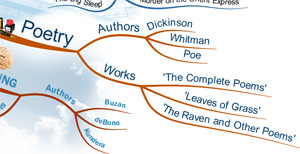 Какие основные правила составления интеллект-карт?используйте радиантную структуру (от центра к периферии), отражающую иерархию понятий. Именно эта организация информации дает самый важный эффект  интеллект карт — ассоциативность и многомерностьпользуйтесь цветами, чтобы выделять главные и второстепенные моменты. Цвет — тоже важен для смысла. Вы можете разделять цветом важное и неважное, более крупные и мелкие идеи, использовать разные цвета для разных сфер или иным образом пользоваться цветамипишите только ключевые слова вместо фраз и предложений. Чем более емким будет Ваше ключевое слово, тем легче Вам будет запомнить всю интеллект-карту и тем проще будет само составление интеллект-карткак можно чаще рисуйте вместо слов (графические формы, пиктограммы, небольшие рисунки, стрелки). Все это повышает качество восприятия и запоминания интеллект-картыобобщенные блоки информации объединяйте либо цветом, либо обводкой, либо легким фоном для лучшего восприятияпроявляйте творчество и вырабатывайте свой стиль оформления. Основываясь на правилах вы можете создать свой особенный стиль интеллект-карт, который станет самым комфортным для Вас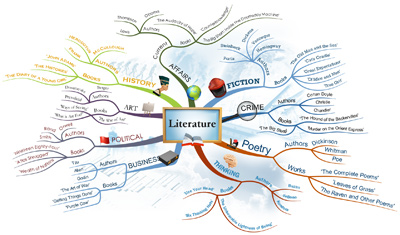 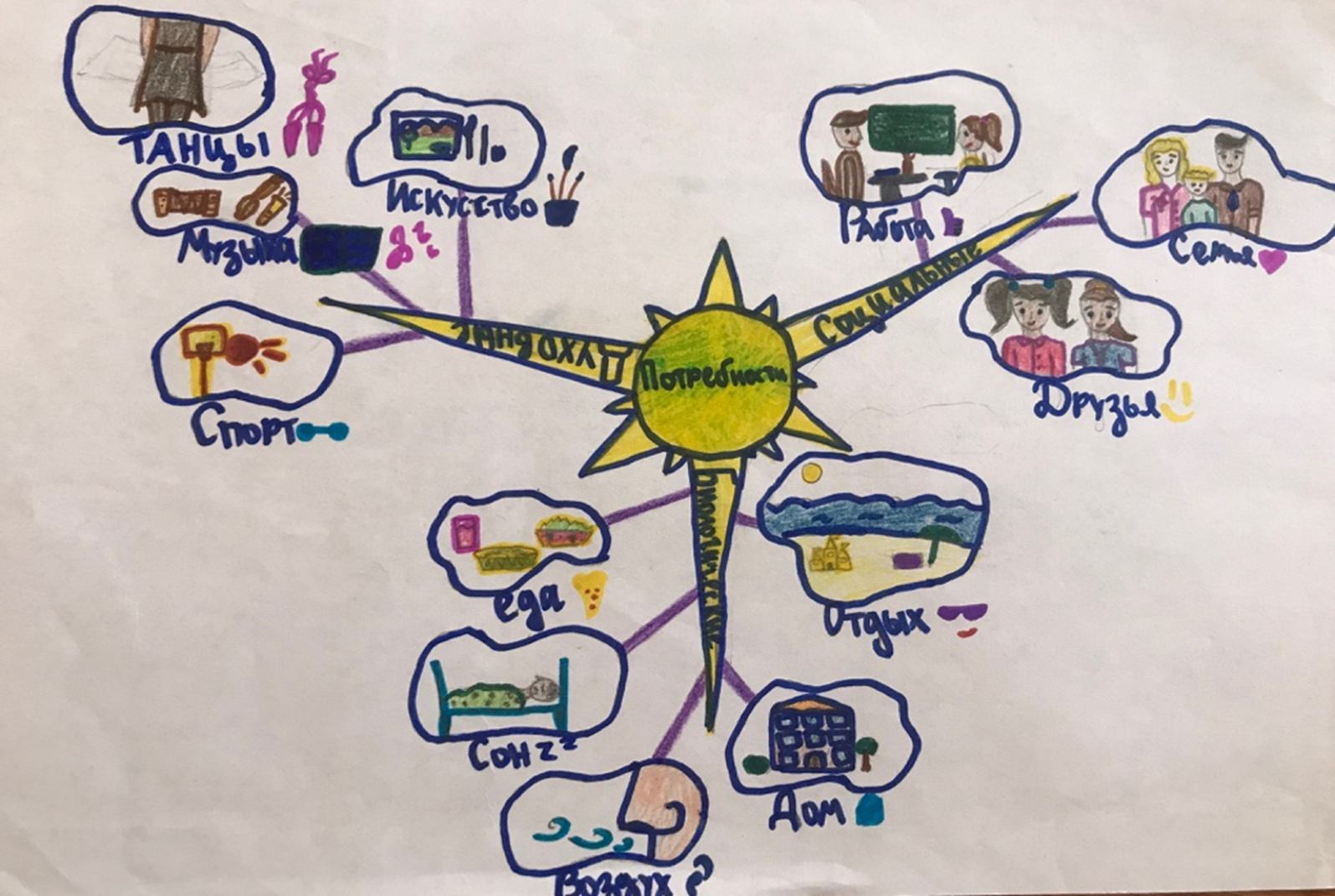 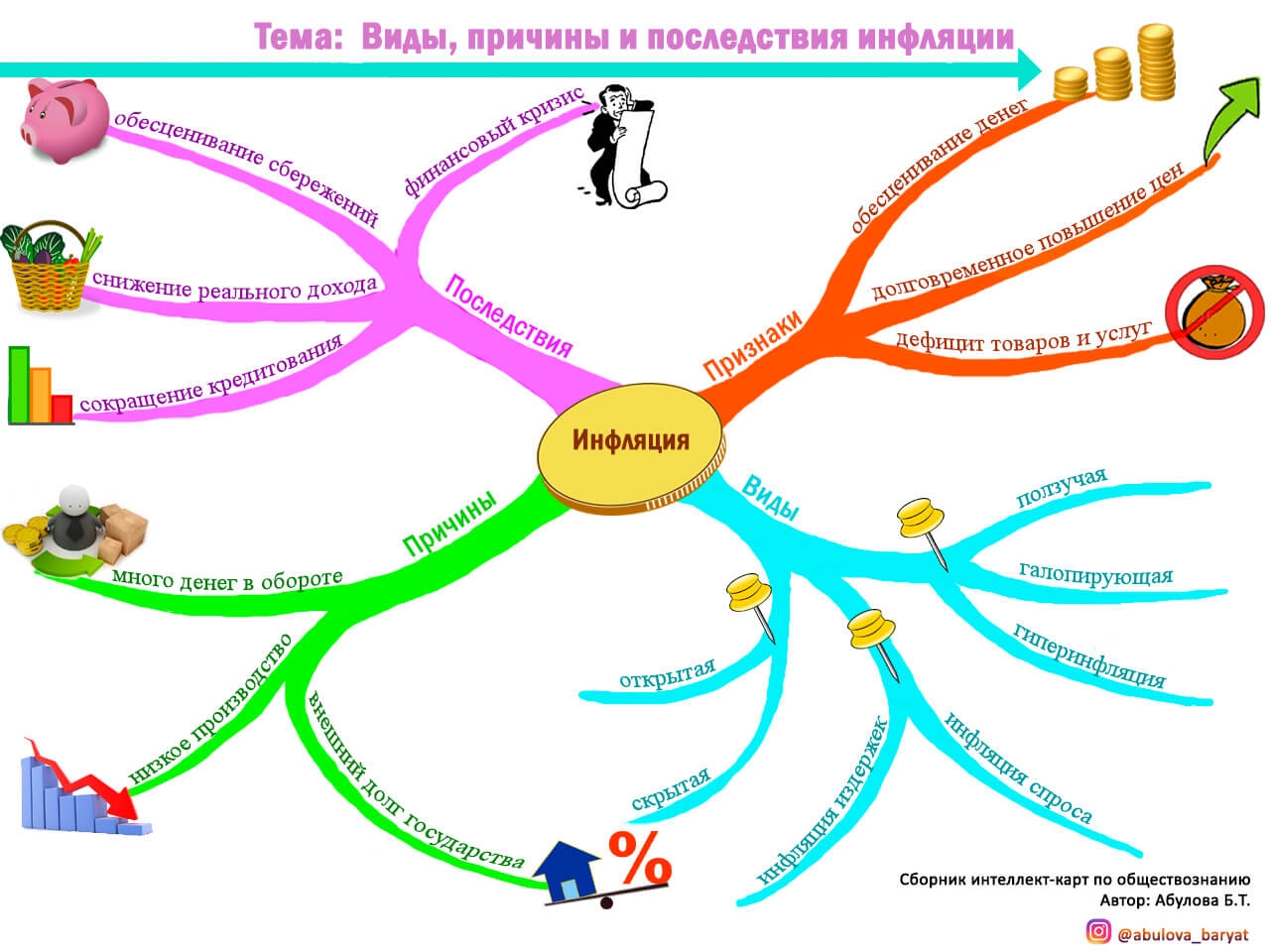 